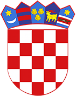 R  E  P  U  B  L  I  K  A    H  R  V  A  T  S  K  APOŽEŠKO-SLAVONSKA ŽUPANIJAGRAD POŽEGA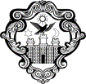 GradonačelnikKLASA: 406-02/21-04/37URBROJ: 2177/01-01/01-21-5Požega, 15. rujna 2021.Z A P I S N I K o otvaranju, pregledu i ocjeni ponuda u postupku jednostavne nabave usluge – program obrazovanja/osposobljavanja za računalnog operatera u sklopu Projekta „PUK50“, Ugovora o dodjeli bespovratnih sredstava, kodni broj:UP.02.1.1.13.0031Naručitelj: 	Grad Požega, Trg Svetog Trojstva 1MB 02575957,OIB 95699596710tel.: 034/311-300, fax:034/311-344Predmet nabave:	usluga – program obrazovanja/osposobljavanja za računalnog operatera u sklopu Projekta „PUK50“, Ugovora o dodjeli bespovratnih sredstava, kodni broj:UP.02.1.1.13.0031	Broj nabave:	JN-36/21 Procijenjena vrijednost nabave: 54.000,00 kuna + PDVDatum, mjesto i vrijeme početkaotvaranja, pregleda i ocjene ponuda: Prostorije Grada Požege, Trg Svetog Trojstva 1, Požega15. rujna 2021. u 9:00 sati.Povjerenstvo za pripremu i provedbu postupka JN:1.	Klara Miličević, dipl.iur., službenica ovlaštena za privremeno obavljanje poslova pročelnika Upravnog odjela za imovinsko-pravne poslove Grada Požege sa završenim specijalističkim programom izobrazbe u području javne nabave, 2.	Tatjana Perutka, dipl.iur., savjetnica za javnu nabavu u Upravnom odjelu za financije i proračun sa završenim specijalističkim programom izobrazbe u području javne nabave i 3.	Ružica Jeleč, struč.spec.oec., koordinatorica projekta PUK50.  Zahtjev za dostavu ponude dostavljen je sljedećim ponuditeljima:	1. Pučko otvoreno učilište Obris, Vanje Radauša 19, 34000 Požega, 	2. Učilište Link, Primorska kbr. 57, 34000 Požega i 	3. Ustanova za obrazovanje odraslih Maestro, Zrinska 65, 34000 Požega.U postupku jednostavne nabave mogli su sudjelovati i  svi drugi zainteresirani gospodarski subjekti.Naziv i adrese sjedišta ponuditelja prema redoslijedu zaprimanja ponuda: Usporedni analitički prikaz traženih i danih dokaza koji se odnose na sposobnost ponuditeljaOcjena sposobnosti ponuditeljaOcjena prihvatljivosti ponuda sposobnih ponuditeljaKriterij za izbor najpovoljnije ponude: NAJNIŽA CIJENAOdabir i obrazloženje o odabiru ponude, odnosno ne odabiru:Ovlašteni članovi stručnog Povjerenstva Naručitelja utvrđuju da su pristigle tri (3) ponudeNakon pregleda i ocjene ponuda utvrđeno je da:sve tri ponude su pravilne, prikladne i prihvatljive;ponuda ponuditelja Pučko otvoreno učilište Algebra, Maksimirska 58a, 10000 Zagreb je najviša cijenom;ponude ponuditelja PUČKO OTVORENO UČILIŠTE OBRIS, Vanje Radauša 19, 34000 Požega i ponuda Ustanove za obrazovanje odraslih Maestro, Zrinska 65, 34000 Požega su cjenovno istoga iznosa (cijena: 38.988,00 kuna) te se iz toga razloga analogijom primjenjuje članak 302. stavak 3. Zakona o javnoj nabavi (Narodne novine, broj: 120/16. – dalje u tekstu: Zakon) koji propisuje da se ….“ ako su dvije ili više valjanih ponuda jednako rangirane prema kriteriju za odabir ponude, javni naručitelj odabrat će ponudu koja je zaprimljena ranije.“ Ponuda Pučkog otvorenog učilišta Obris zaprimljena je elektroničkim putem dana 14.9.2021. u 15:03, a ponuda Ustanova za obrazovanje odraslih Maestro zaprimljena je putem osobne dostave dana 15.9.2021. u 8:27.slijedom prethodno navedenoga sukladno članku 302. stavku 3. Zakona i temeljem najniže cijene kao kriterija za odabir, ponuda Pučko otvoreno učilište Obris, Vanje Radauša 19, 34000 Požega po cijeni u iznosu od 38.988,00 kuna bez PDV-a je najpovoljnija te se predlaže donošenje Odluke o odabiru iste.Postupak pregleda i ocjene ponuda završio je 15. rujna 2021. godine u 13:00 sati.POVJERENSTVO ZA PRIPREMU I PROVEDBU POSTUPKAR.BPonuditelj: naziv i adresa sjedišta1.Pučko otvoreno učilište Obris, Vanje Radauša 19, 34000 Požega2.Ustanova za obrazovanje odraslih Maestro, Zrinska 65, 34000 Požega3.Pučko otvoreno učilište Algebra, Maksimirska 58a, 10000 ZagrebTražena dokumentacijaza dokazivanje sposobnosti  i vrijednosni pokazatelji dokazaPučko otvoreno učilište Obris, Vanje Radauša 19, 34000 PožegaUstanova za obrazovanje odraslih Maestro, Zrinska 65, 34000 PožegaPučko otvoreno učilište Algebra, Maksimirska 58a, 10000 ZagrebA) osnove isključenjaIzjava o nekažnjavanju da protiv gospodarskog subjekta niti osobe koje su članovi upravnog, upravljačkog ili nadzornog tijela ili imaju ovlasti zastupanja, donošenja odluka ili nadzora navedenog gospodarskog subjekta nije izrečena pravomoćna osuđujuća presuda+++B) Plaćene dospjele porezne obveze i obveze za mirovinsko i zdravstveno osiguranjePotvrda Porezne uprave ili drugog nadležnog tijela u državi poslovnog nastana gospodarskog subjekta kojom se dokazuje da ne postoje osnove za isključenje+++C) Poslovna sposobnostIzvod iz sudskog, obrtnog, strukovnog ili drugog odgovarajućeg registra države sjedišta gospodarskog subjekta ili Izjava s ovjerom potpisa kod nadležnog tijela.+++D) Sposobnost za obavljanje profesionalne djelatnostiRješenje nadležnog ministarstva o odobrenju i izvođenju programa u državi njegova poslovnog nastana+++Član zajednice ponuditelja---Podaci o ispravcima računskih grešaka, ako ih je bilo---OCJENA SPOSOBNOSTI PONUDITELJASastavni dijelovi ponudePopunjen i potpisan  Ponudbeni list+++Troškovnik +++Cijena ponude - bez PDV-a  u kn38.988,0038.988,0051.300,00PDV__oslobođenje od plaćanja poreza na dodanu vrijednost propisano odredbama članka 39. stavak 1. Zakona o PDV-u i članka 58. Pravilnika o PDV-u__oslobođenje od plaćanja poreza na dodanu vrijednost propisano odredbama članka 39. stavak 1. Zakona o PDV-u i članka 58. Pravilnika o PDV-u__oslobođenje od plaćanja poreza na dodanu vrijednost propisano odredbama članka 39. stavak 1. Zakona o PDV-u i članka 58. Pravilnika o PDV-uCijena ponude – sveukupno sa PDV-om u kn38.988,0038.988,0051.300,00